Support requestHave you already visited our guide at sius.com/en/advisor? You will find many answers to questions you have already asked.For a support request with immediate answer we need the following information:In case of missing information or SIUS visit without advance notice, additional expenses can also be charged in case of warrantyGeneral information
Contact person:________________________
email:			________________________
Customer No.:	C-______________________
Project Nr.:		P-______________________
Brief description of the problem:
____________________________________
____________________________________
____________________________________
____________________________________
____________________________________
____________________________________
____________________________________
____________________________________
____________________________________
____________________________________Used devices and serial number 
		old generation					new generation









 			min. Part No. and one serial No. each device type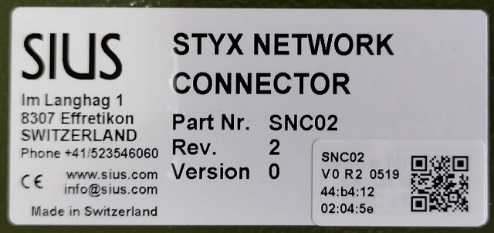 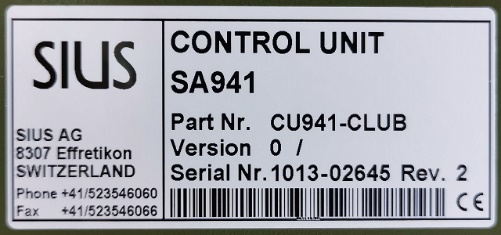 Typ:	________	Serial No: __________
 					Software: __________Typ:	________	Serial No: __________
 					Software: __________Typ:	________	Serial No: __________
 					Software: __________Typ:	________	Serial No: __________
 					Software: __________Typ:	________	Serial No: __________
 					Software: __________Typ:	________	Serial No: __________
 					Software: __________Test according manual
 Performing the tests according to the manual, 
see "Installation, Start-up, Maintenance" at www.sius.com

-> Specification of the maintenance and tests performed with section number and page number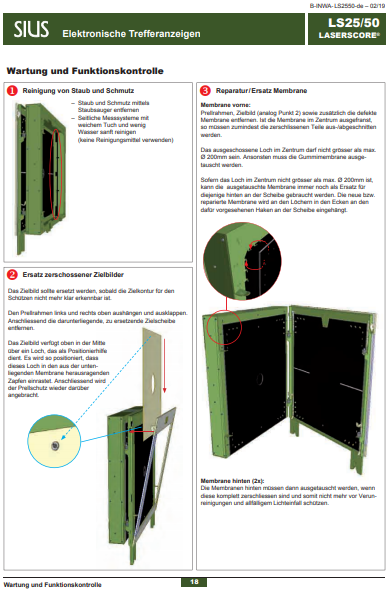 




Test:
page: ____   section: _____
page: ____   section: _____
page: ____   section: _____
page: ____   section: _____
page: ____   section: _____
page: ____   section: _____
page: ____   section: _____

Localization of the issue by swapping device 
Localize the issue by swapping the devices. 
Attention: Do not forget to adjust the lane number of the devices (control unit, target, etc.). 

Swapped:
device			lane number		issue stays at
 						device		lane

______________	   _____		   		   
______________	   _____		   		   
______________	   _____		   		   
______________	   _____		   		   
Printouts and self tests
Actual printout, shoot


Insert picture here or attach to email




Help prinout Key: Help, Touch: System\ ”>>” (Next Window) \Help
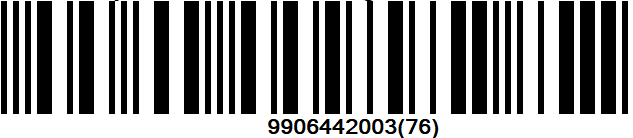 Barcode




Insert picture here or attach to email




Target test printout Key: System\Maintenance\Self Test\ Target test
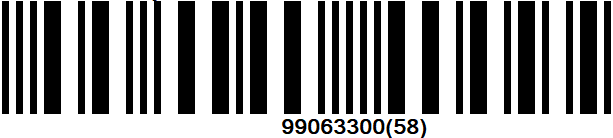 Barcode




Insert picture here or attach to email




HexLOGKey: System\Maintenance\Reports\Log\Log Hex
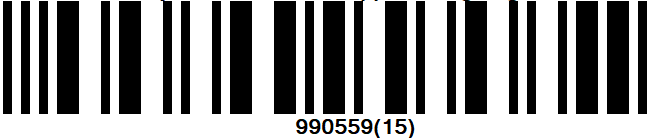 Barcode




Insert picture here or attach to email

Test of Optical / Hybrid targets
LS10 / HS10 / HS2550 RangeChecker Data (excl. LS2550)
-> Download: software.sius.com

After the installation there is a manual available in the installation directory.

Attach file to email


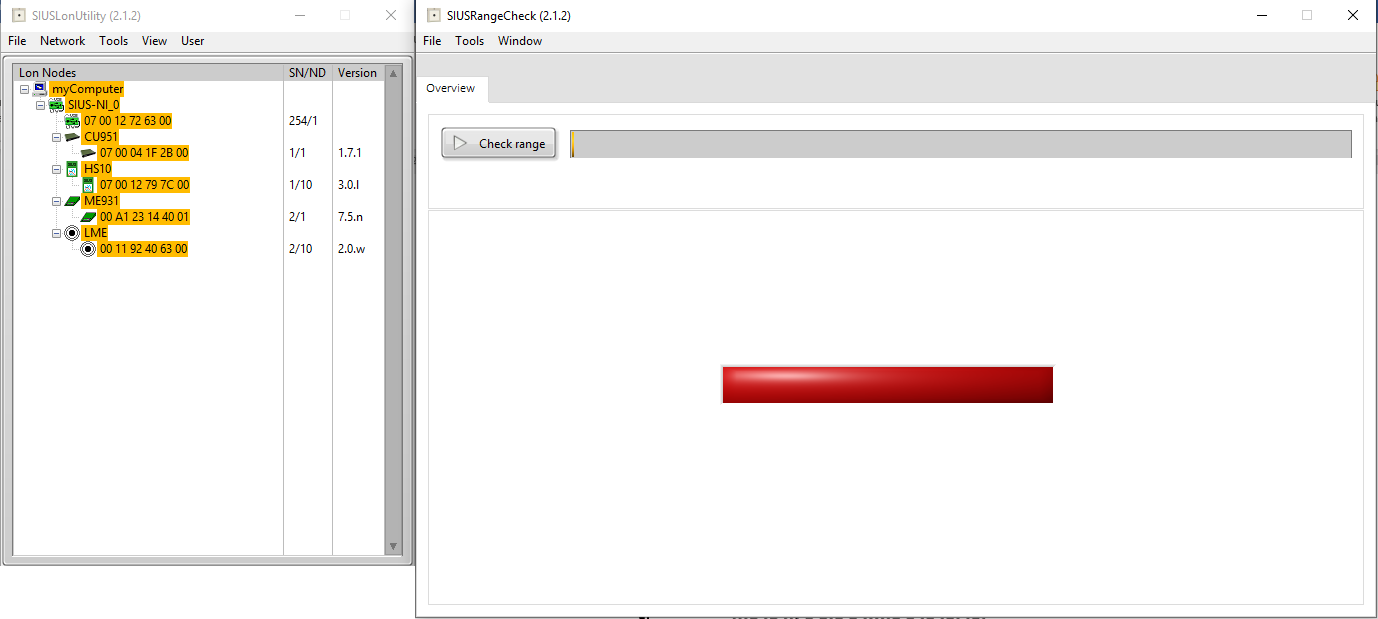 LS2550 Range Board data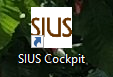 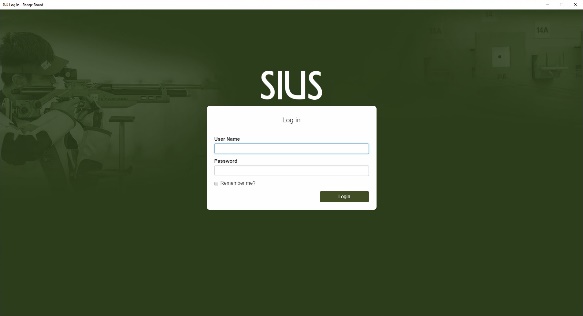 Start SIUS CockpitLogin withUser Name:	adminPassword:	282806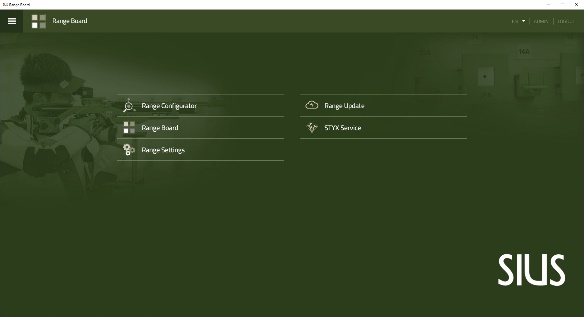 Select Range Configurator 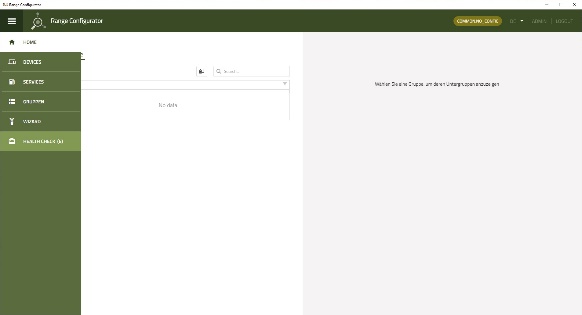 HEALTH CHECK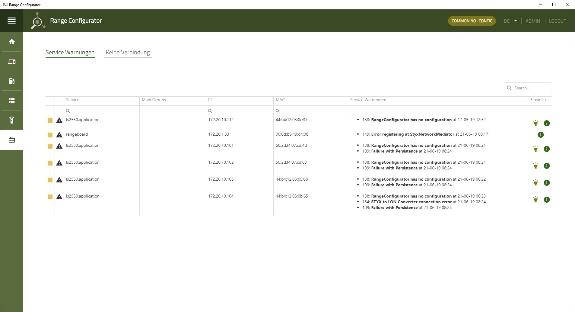 Screen copyWe need the screen copy of the states of the components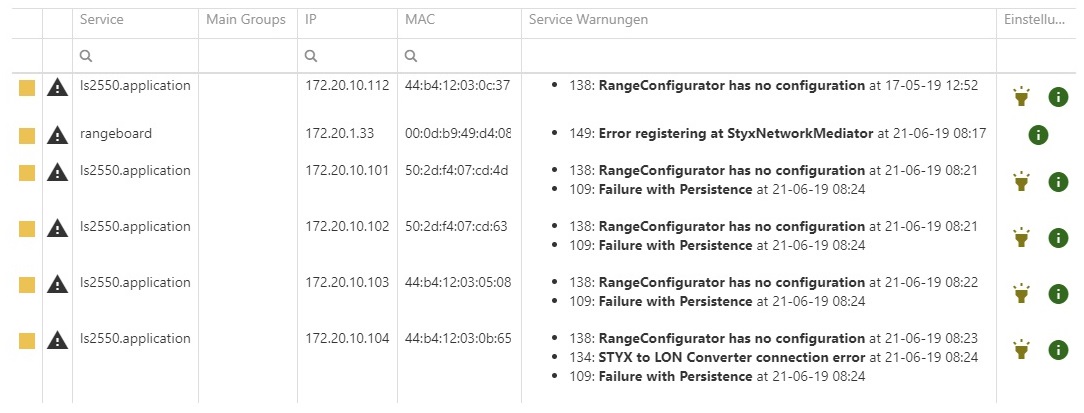 Data of Programs
SIUSRankCopy of the databaseLED blinking code
LED blinking code of the faulty device as video


Attach Video file to email or insert here as «drive-link»




Range tour
Range tour as video


Attach Video file to email or insert here as «drive-link»




Photos
Photos of the range and the cabling

What would we like to see? -> Replace these sample pictures with your own or attach them to email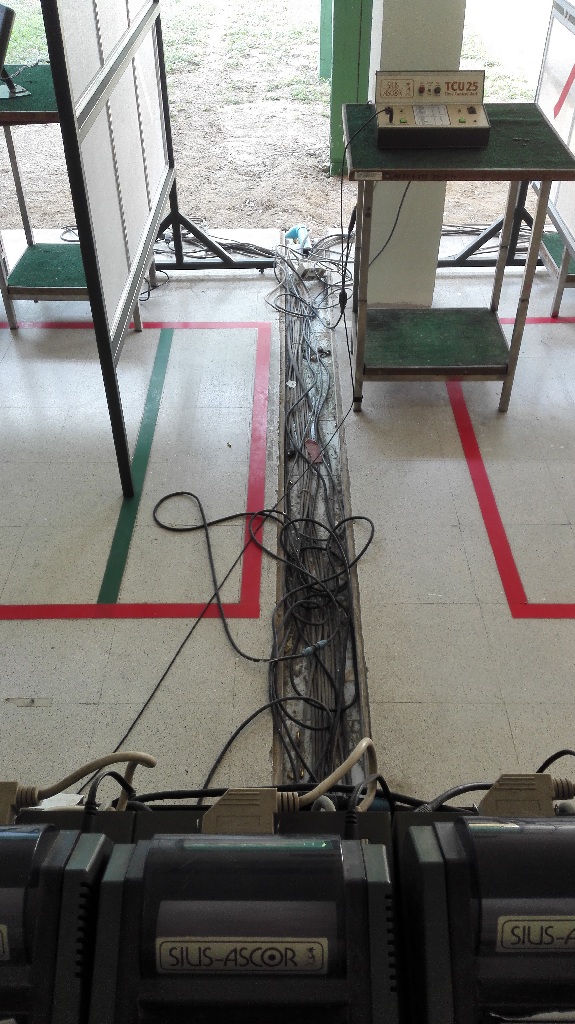 Overview photos of the targets 

What would we like to see? -> Replace these sample pictures with your own or attach them to email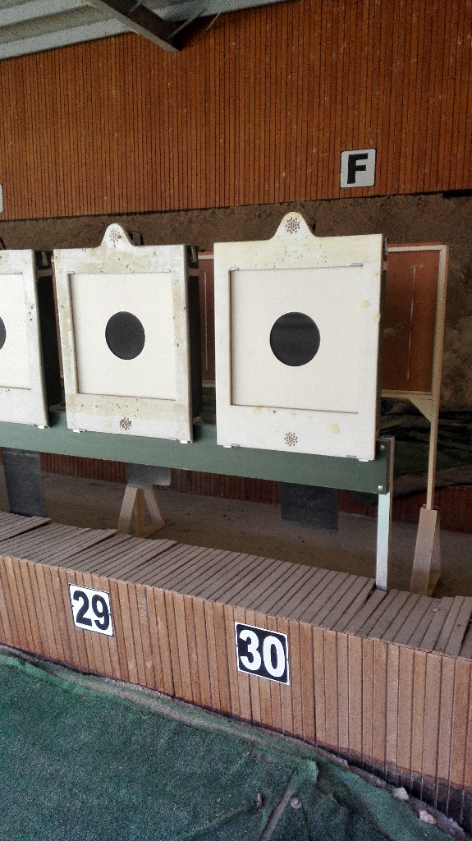 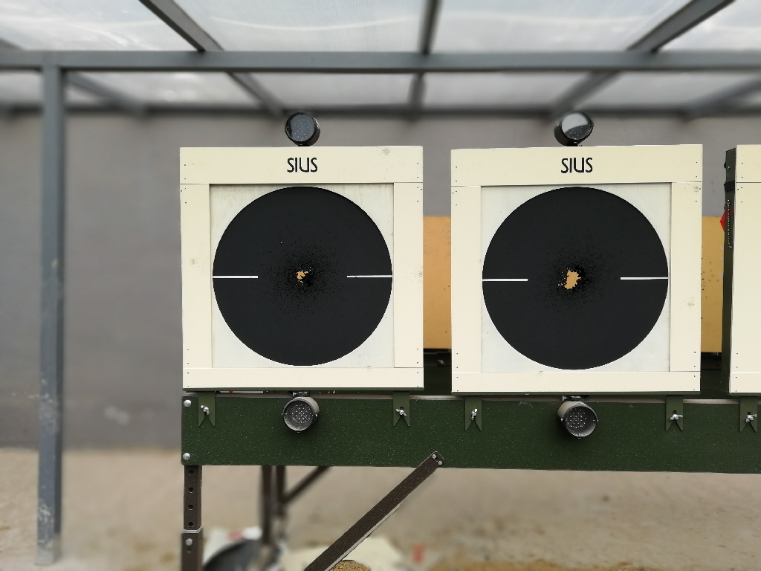 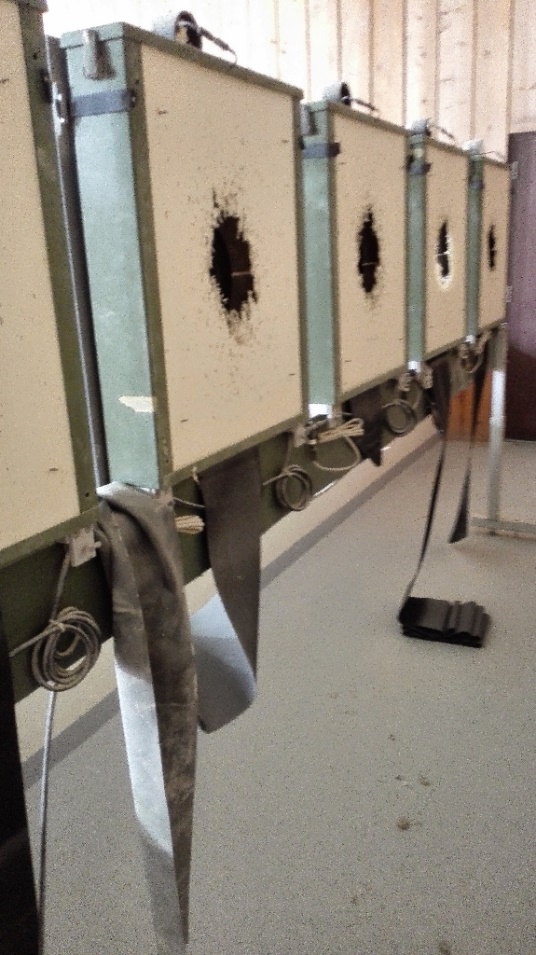 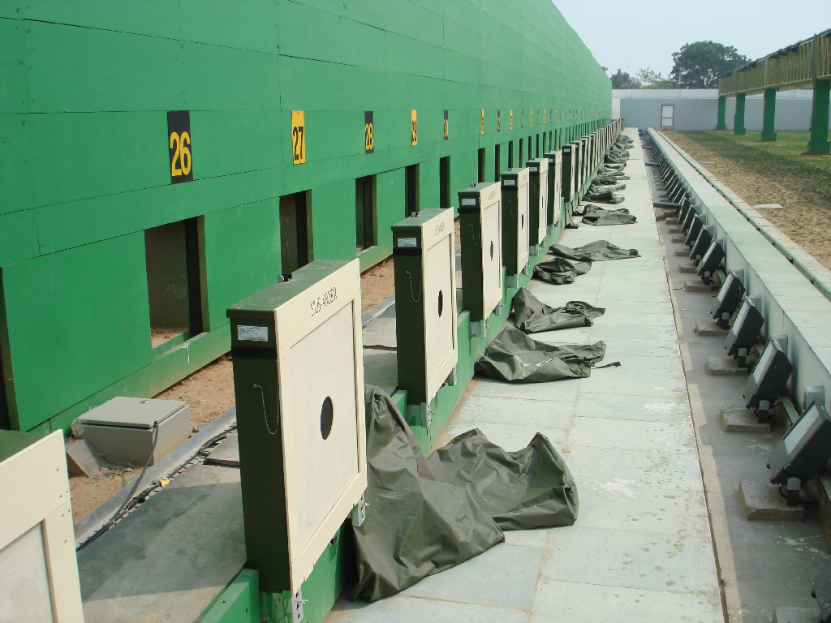 Photos of the targets in detail

What would we like to see? -> Replace these sample pictures with your own or attach them to email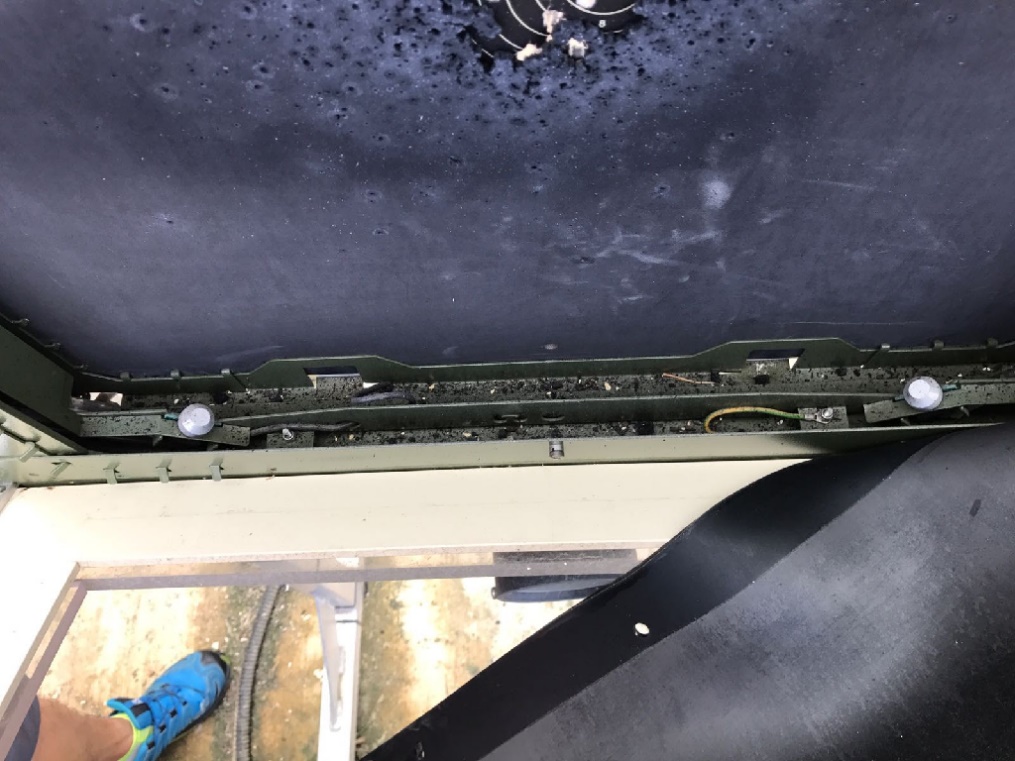 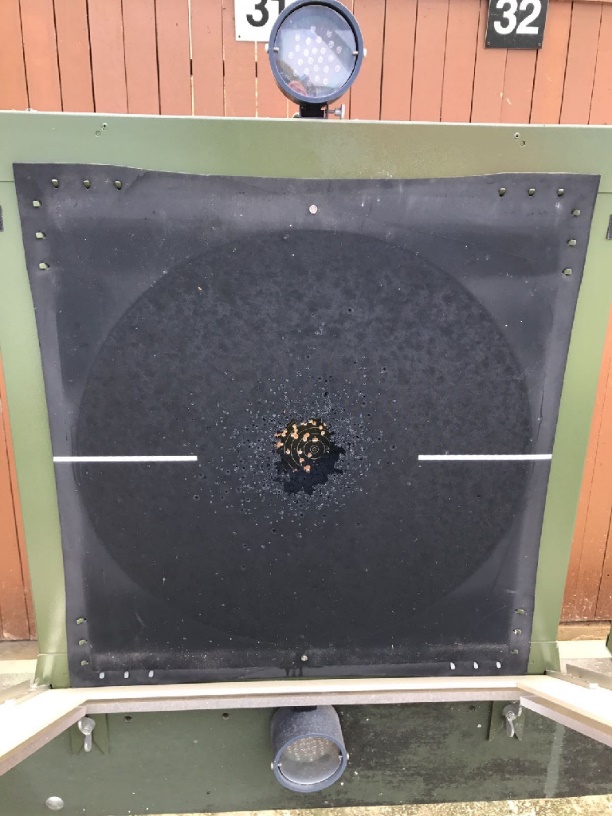 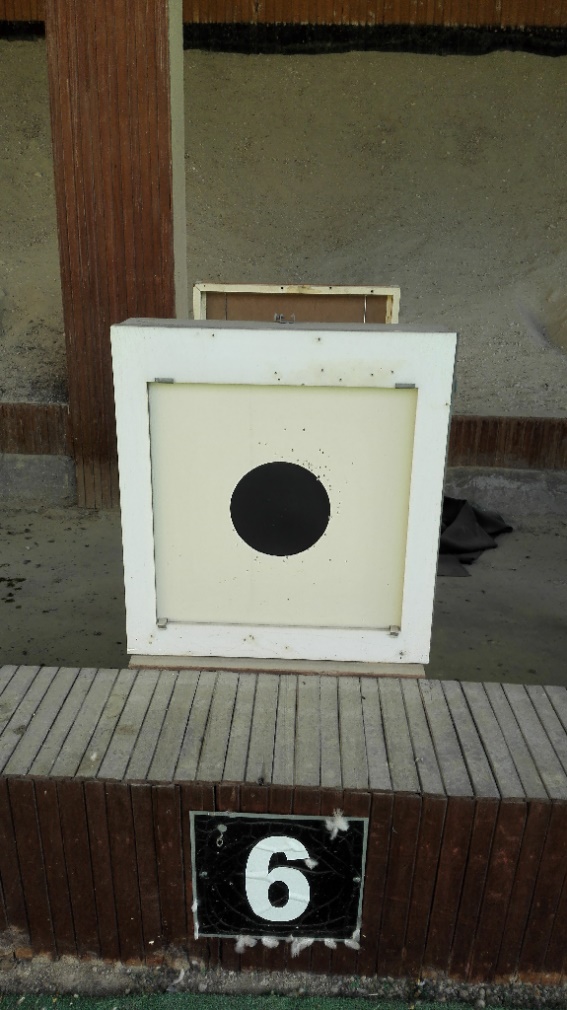 